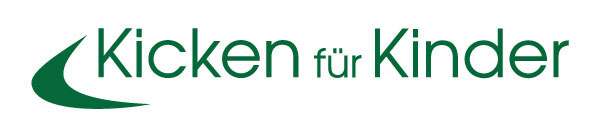 MitgliedsantragHiermit beantrage ich die Mitgliedschaft im Verein Kicken-für-Kinder e.V.:Name			Vorname		Straße			Postleitzahl, WohnortGeburtsdatum	E-Mail			Telefon		Die Aufnahme in dem Verein erfolgt auf Beschluss des Vorstandes.Ich bin an aktiver Mitarbeit im Verein interessiert:			□ ja		□ neinMitgliedsbeitragDer jährliche Mitgliedbeitrag beträgt EUR 40,- pro Jahr. Die Abbuchung des Mitgliedsbeitrages erfolgt per SEPA-Lastschriftmandat (Bitte Formular Seite 2 beachten).KündigungDie Mitgliedschaft im Verein ist fortlaufend. Die Kündigung kann nur schriftlich gegenüber dem Vorstand erfolgen. Sie ist jeweils zum 31.12. eines Jahres unter Einhaltung einer Frist von 4 Wochen zulässig.DatenschutzhinweisVorstehende Daten werden nur im Rahmen der Erforderlichkeit von Abrechnung und Betreuung Ihrer Mitgliedschaft erfasst bzw. verarbeitet. Es erfolgt keine Weitergabe Ihrer persönlichen Daten an Dritte.Mit meiner Unterschrift erkenne ich die Satzung des Vereins Kicken-für-Kinder e.V. in der aktuell gültigen Fassung mit allen Rechten und Pflichten an. _______________________________________________________Ort, Datum			Unterschrift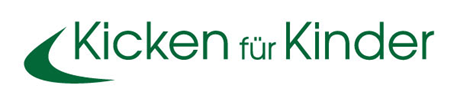 SEPA-Lastschriftmandat für wiederkehrende LastschriftenGläubiger-Identifikationsnummer:	DE43KfK00001899910Mandatsreferenz:			wird separat mitgeteiltIch ermächtige Kicken-für-Kinder e.V. den Mitgliedsbeitrag von meinem Konto mittels Lastschrift einzuziehen. Zugleich weise ich mein Kreditinstitut an, die von
 Kicken-für-Kinder e.V. auf mein Konto gezogene Lastschriften einzulösen.HINWEIS: Ich kann innerhalb von acht Wochen, beginnend mit dem Belastungsdatum, die Erstattung des belasteten Betrages verlangen. Es gelten dabei die mit meinem Kreditinstitut vereinbarten Bedingungen.Ich bin damit einverstanden, dass mir der Zahlungsempfänger spätestens drei Tage vor der Lastschrift die Höhe des einzuziehenden Betrages und das Fälligkeitsdatum ankündigt. Bei wiederkehrenden, gleichbleibenden Beträgen erfolgt die Information einmalig._____________________________________________________________________Ort, Datum				Unterschrift Kontoinhaber/BevollmächtigterAdresse/Bankverbindungdes Mitgliedesdes Kontoinhabers (falls abweichend vom MitgliedVor- und NachnameStraße und Hausnummer:Postleitzahl und Ort:IBAN:DEDEBankname: